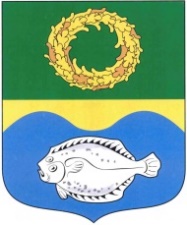 ОКРУЖНОЙ СОВЕТ ДЕПУТАТОВМУНИЦИПАЛЬНОГО ОБРАЗОВАНИЯ«ЗЕЛЕНОГРАДСКИЙ ГОРОДСКОЙ ОКРУГ» КАЛИНИНГРАДСКОЙ ОБЛАСТИ(первого созыва)РЕШЕНИЕ от 07 февраля 2020 года                                                                  № 380 Зеленоградск                                  Об отчете главы Зеленоградского городского округа Кулакова С.В.  о результатах своей деятельности за 2019 год        Заслушав и обсудив представленный главой муниципального образования «Зеленоградский городской округ»  Кулаковым С.В. отчет о результатах своей деятельности за 2019 год,  в соответствии со ст.35, 36 Федерального закона от 06 октября 2003 года № 131 - ФЗ «Об общих принципах организации местного самоуправления в Российской Федерации», на основании ст.19, 22 Устава Зеленоградского городского округа,  окружной Совет депутатов Зеленоградского городского округаР Е Ш И Л:Отчет главы муниципального образования Зеленоградского городского округа Кулакова С.В.  о результатах своей деятельности за 2019 год принять к сведению.Признать деятельность главы муниципального образования «Зеленоградский городской округ» Кулакова С.В. за 2019 год удовлетворительной.Глава Зеленоградского городского округа 				         С.В. КулаковОтчет главы муниципального образования Зеленоградского городского округа Кулакова С.В. за 2019 год      В соответствии с действующим законодательством, Уставом муниципального образования «Зеленоградский городской округ» Калининградской области (далее-Устав Зеленоградского городского округа) представляю ежегодный отчет о результатах своей деятельности и деятельности окружного Совета депутатов Зеленоградского городского округа за 2019 год.    Согласно Уставу Зеленоградского городского округа, глава муниципального образования является высшим должностным лицом муниципального образования и исполняет полномочия председателя окружного Совета депутатов Зеленоградского городского округа.     Окружной Совет депутатов Зеленоградского городского округа (далее - окружной Совет депутатов) осуществляет свои полномочия в соответствии с Конституцией РФ, законодательством Российской Федерации, законодательством Калининградской области, а также в соответствии с Уставом Зеленоградского городского округа.  Работа окружного Совета депутатов осуществляется в различных формах. Основными формами деятельности представительного органа являются: -разработка проектов решений окружного Совета депутатов; -анализ проектов нормативно-правовых актов, выносимых на рассмотрение окружного Совета депутатов, подготовка замечаний, предложений по рассматриваемым проектам; -прием населения и содействие в решении вопросов местного значения; -проведение заседаний окружного Совета депутатов; -контроль за исполнением ранее принятых решений Совета депутатов.   Главной задачей окружного Совета депутатов заключается в создании и постоянном совершенствовании необходимой для развития городского округа правовой базы, направленной на решение вопросов местного значения.    Организационно-правовой формой работы окружного Совета депутатов являются заседания.           Обязательным условием эффективной работы органов местного самоуправления является максимальная открытость деятельности власти, достоверность и доступность информации.     Проведенные в 2019 году заседания окружного Совета депутатов были открытыми и носили публичный характер.       В 2019 году было проведено 13 заседаний окружного Совета депутатов (аналогичный период прошлого года (далее АППГ) - 8 заседаний). Было рассмотрено 90 вопросов.  Для предварительного рассмотрения проектов решений, поступивших в адрес окружного Совета депутатов образовано 5 постоянных депутатских комиссии.      В 2019 году состоялось 25 заседаний постоянных депутатских комиссий, из них:-комиссия по местному самоуправлению, законодательству, регламенту, социальным вопросам и связям с общественностью – 16 заседаний;-комиссия по финансам, бюджету, экономическому развитию и муниципальной собственности -14 заседаний;- комиссия по развитию курортной зоны, землепользованию и застройке – 0 заседаний;-комиссия по ЖКХ, строительству и благоустройству – 2 заседания.-комиссия по стратегическому развитию, привлечению инвестиций, поддержке предпринимательства и развитию сельского хозяйства - 0 заседаний.     Из 90 принятых в 2019 году окружным Советом депутатов решений, 43 решения носят нормативно-правовой характер.        По предмету регулирования принятые решения можно разделить следующим образом: - по вопросам бюджета и управления муниципальной собственностью - 35 решения (АППГ- 24 решений); - по вопросам местного самоуправления и общественной безопасности – 28 решений (АППГ- 46 решений); - по вопросам ЖКХ, строительства, благоустройства, землепользования и застройки - 16 решений (АППГ-14 решений); - по вопросам социальной политики - 2 решения (АППГ- 2 решения); - по иным вопросам - 9 решений.    Как видно из приведенных данных, большая часть решений окружного Совета депутатов принималась в рамках реализации полномочий по вопросам местного самоуправления и бюджетных полномочий.Бюджет Зеленоградского городского округа  Среди важнейших нормативных правовых актов, принимаемым окружным Советом депутатов является бюджет Зеленоградского городского округа.   В отчетном году окружной Совет депутатов рассмотрел и утвердил отчет об исполнении бюджета за 2018 год, осуществлял контроль в ходе рассмотрения отдельных вопросов исполнения бюджета на своих заседаниях.     Первоначально бюджет Зеленоградского городского округа был утвержден по доходам в сумме 825,9 млн. рублей, по расходам – 855,9 млн. рублей, с дефицитом 30 млн. рублей.      В течение финансового года, благодаря активной работе по дополнительному привлечению в бюджет Зеленоградского городского округа дополнительных доходов, плановые показатели скорректированы в сторону увеличения на +660,1 млн. рублей и составили 1 млрд. 486 млн. рублей, что позволило увеличить расходы бюджета, на +832,6 млн. рублей, которые составили 1 млрд. 688 млн. рублей, соответственно дефицит бюджет составил 202 млн. рублей. Бюджет Зеленоградского городского округа по доходам за 2019 год исполнен на 1 млрд. 527 млн. рублей или 184,8% от первоначального утверждённого плана, доля собственных доходов составила 39% или 600,6 млн. рублей, доля безвозмездных поступлений составила 61 % или 926,4 млн. рублей.  Необходимо отметить, что наблюдается положительная динамика, превышение налоговых доходов над неналоговыми доходами, что характеризует о стабильном поступлении налогов. Налоговые платежи в 2019 году составили 73% от объема собственных доходов бюджета или 439,4 млн. рублей, что на +23,8 млн. рублей больше показателей 2018 года (415,6 млн. рублей).Динамика поступления налоговых доходов в 2018 и 2019 годах представлена на рисунке 1.Рисунок 1 - Динамика налоговых доходовНеналоговые доходы в 2019 году поступили в сумме 161,3 млн. рублей, что превысило утвержденный первоначальный план на +62,2 млн. рублей. Значительное увеличение произошло за счет роста доходов от платы за негативное воздействие на окружающую среду +21,3 млн. рублей, доходов, полученных в виде арендной платы за земли +15,8 млн рублей, продажи земельных участков +18 млн. рублей.Динамика поступления неналоговых доходов в 2019 году представлена на рисунке 2.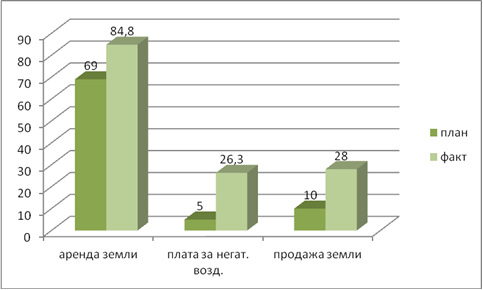 Рисунок 2 - Динамика неналоговых доходовБезвозмездные поступления в 2019 году составили 926,7 млн. рублей, из которых дотация -52,2 млн. рублей, субвенция – 455,1 млн. рублей, субсидия -216,5 млн. рублей, иные бюджетные трансферты – 201,2 млн. рублей.   Поступившие субвенции в сумме 455,1 млн. рублей направлены на организацию учебного процесса в дошкольных и школьных учреждениях – 248,5 млн. рублей, на осуществление полномочий по государственные поддержки сельского хозяйства – 151,5 млн. рублей.Расходы бюджета исполнены в сумме 1 млрд. 606 млн. рублей Расходы бюджета демонстрируют его социальную направленность. Так, на реализацию мероприятий в области образования направлено 707,1 млн. рублей, культуры – 66,5 млн. рублей, социальной политики – 26,0 млн. рублей, жилищно-коммунальное хозяйство – 427,3 млн. рублей. На рисунке 3 представлена структура расходов бюджета городского округа в 2019 году.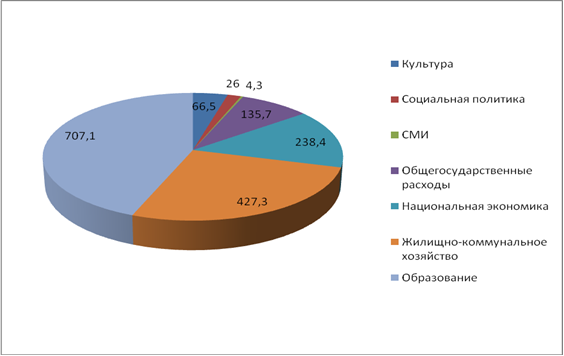 Рисунок 3 - Исполнение расходов за 2019 годРешение вопросов местного значения Зеленоградского городского округа осуществлялось в отчетном году посредством финансирования 10 муниципальных программ на общую сумму 1 млрд. 59 млн. рублей.           Значительное повышение собственных доходов положительно повлияло на увеличение объемов адресной инвестиционной программы. Если первоначально объем расходов был утвержден в сумме 26,7 млн. рублей, то к концу года он составил 176 млн. рублей. Средства были направлены на реализацию основных задач развития муниципалитета.          В декабре 2019 году окружным Советом депутатов своевременно принято решение «О бюджете муниципального образования «Зеленоградский городской округ» на 2020 год и плановый период 2021 и 2022 годов», со следующими основными характеристиками: - общим объем расходов бюджета в сумме 1174160,04 тыс. рублей;- общий объем доходов бюджета в сумме 1140560,04 тыс. рублей, исходя из: - налоговых и неналоговых в сумме 570900 тыс. рублей;-  безвозмездных поступлений в сумме 569660,04 тыс. рублей;   Бюджет на 2020 год спрогнозирован с дефицитом бюджета на сумму 33600 тыс.руб. Основными источниками финансирования дефицита бюджета муниципального образования являются остатки средств на едином счете бюджета городского округа по состоянию на 01 января 2020 года.Нормотворческая деятельность     В целях обеспечения доступа к информации о деятельности органов местного самоуправления все принятые решения окружного Совета депутатов размещались на официальном сайте органов местного самоуправления муниципального образования «Зеленоградский городской округ, все нормативные акты были опубликованы в газете «Волна».      Наиболее важными для городского округа являются принятые в 2019 году следующие решения:      В сфере местного самоуправления:- решение «Об утверждении Порядка организации и осуществления территориального общественного самоуправления муниципального образования «Зеленоградский городской округ»;- решение «Об утверждении Порядка регистрации устава территориального общественного самоуправления в муниципальном образовании «Зеленоградский городской округ».      В сфере благоустройства, землепользования и застройки:-решение «Об утверждении генерального плана муниципального образования «Зеленоградский городской округ»;      -решение «Об утверждении порядка отнесения земель муниципального образования «Зеленоградский городской округ» Калининградской области к землям особо охраняемых природных территорий местного значения, использования и охраны земель особо охраняемых природных территорий местного значения».      В сфере бюджетных и имущественных отношений:-решение «Об утверждении методики определения размера платы за размещение нестационарного сезонного торгового объекта на территории муниципального образования «Зеленоградский городской округ»;-решение «Об утверждении порядка расходования денежных средств, полученных от внесения компенсационной стоимости зеленых насаждений на территории муниципального образования «Зеленоградский городской округ».      Нормативно-правовые акты, принятые окружным Советом, направлялись в Правовое управление Правительства Калининградской области для включения в региональный регистр муниципальных нормативных правовых актов. Данная работа проводится в целях систематизации и учета муниципальных нормативных правовых актов, а также реализации конституционного права граждан на ознакомление с документами, непосредственно затрагивающими их права и свободы.        Проекты нормативно-правовых актов, вносимых в окружной Совет депутатов, направлялись для проведения антикоррупционной экспертизы в прокуратуру Зеленоградского района в рамках заключенного соглашения о взаимодействии в правотворческой сфере. Устав Зеленоградского городского округаВ целях приведения Устава муниципального образования в соответствие с федеральным и областным законодательством, а также во исполнение требований Федерального закона от 06.10.2003 г. № 131 - ФЗ «Об общих принципах организации местного самоуправления в Российской Федерации» в 2019 году окружным Советом депутатов четыре раза вносились изменения в действующую редакцию Устава, при этом окружным Советом трижды назначались и проводились публичные слушания по проектам решений о внесении изменений в Устав.        Все предлагаемые окружным Советом депутатов изменения в Устав были приняты в установленном порядке и прошли государственную регистрацию в Управлении Министерства юстиции Российской Федерации по Калининградской области.Противодействие коррупции        В сфере реализации положений Федерального закона «О противодействии коррупции» в окружном Совете депутатов образована комиссия по соблюдению депутатами окружного Совета депутатов муниципального образования «Зеленоградский городской округ» установленных законодательством запретов и ограничений, требований об урегулировании конфликта интересов.      В 2019 году 11 депутатов окружного Совета приняли участие в практическом семинаре по теме «Государственная политика в сфера противодействия коррупции», проводимом Правительством Калининградской области при участии прокуратуры Калининградской области.       Сведения о доходах, расходах, об имуществе и обязательствах имущественного характера депутатами окружного Совета в 2019 году предоставлены в Управление по профилактике коррупционных и иных правонарушений Правительства Калининградской области в установленные сроки и, в соответствии с действующим законодательством, размещены на официальном сайте муниципального образования «Зеленоградский городской округ».         По результатам антикоррупционной экспертизы нормативно-правовых актов и их проектов в окружном Совете депутатов Зеленоградского городского округа за 2019 в 2 муниципальных нормативных актах и в 1 проекте муниципального нормативного правового акте были выявлены коррупциогенные факторы.     Заключений по результатам независимой антикоррупционной экспертизы нормативно-правовых актов и их проектов в окружной Совет депутатов Зеленоградского городского округа в 2019 году не поступало.      Судебная работаВ 2019 году окружной Совет депутатов Зеленоградского городского округа девять раз привлекался к участию в судебных делах, рассматриваемых по заявлениям граждан и юридических лиц, из них дважды – Уставным судом Калининградской области, семь раз – Калининградским областным судом. Так, Уставным Судом Калининградской области 01 ноября 2018 г. было принято к рассмотрению обращение депутата Калининградской областной Думы шестого созыва И.А. Ревина о соответствии Уставу (Основному Закону) Калининградской области пункта 9 части 1 статьи 19 Устава Зеленоградского городского округа. Оспариваемая норма относила к полномочиям окружного Совета депутатов согласование назначения на должности первого заместителя и заместителей главы администрации Зеленоградского городского округа, определяла порядок предложения кандидатур и заключения с указанным должностным лицом трудового договора (контракта).Решением окружного Совета депутатов Зеленоградского городского округа от 28 ноября 2018 г. № 265 «О внесении изменений в Устав муниципального образования «Зеленоградский городской округ» оспариваемая норма была устранена из системы правовых норм. 20 марта 2019г. в судебном заседании производство по делу было прекращено.  28 мая 2019 г. в Уставный Суд Калининградской области поступил запрос от гражданина (далее – заявитель) о соответствии Уставу (Основному Закону)  Калининградской  области пункта 2.7. статьи 2 Положения о порядке предоставления служебных жилых помещений, находящихся на территории МО «Зеленоградский район», и порядок расчета платы за наем служебных помещений государственного и муниципального жилищного фонда (далее – Положение), утвержденных решением районного Совета депутатов Зеленоградского района от 29 августа 2011 г. № 89.Заявителем оспаривался пункт 2.7. статьи 2 Положения, согласно которому служебные жилые помещения не подлежат отчуждению, приватизации, бронированию, передаче в субаренду.30 октября 2019 г. Уставный Суд Калининградской области, рассмотрев в открытом судебном заседании запрос заявителя, признал оспариваемую норму Положения соответствующей Уставу (Основному Закону) Калининградской области. Постановление Уставного Суда окончательно, обжалованию не подлежит и вступило в силу немедленно со дня провозглашения.Калининградским областным судом в 2019 г. рассматривались административные исковые заявления граждан и юридических лиц об оспаривании нормативных правовых актов, принятых как действующими до 2016 г. на территории Зеленоградского района представительными органами местного самоуправления, так и окружным Советом депутатов Зеленоградского городского округа первого созыва. Так, по результатам рассмотрения административного искового заявления пяти граждан об оспаривании в части генерального плана Зеленоградского городского поселения, утвержденного решением городского совета депутатов Зеленоградского городского поселения от 17 октября 2012 г. № 157, и правил землепользования и застройки Зеленоградского городского поселения, утвержденных решением городского совета депутатов Зеленоградского городского поселения от 12 декабря 2012 г. № 173, в удовлетворении административного иска было отказано. 20 июня 2019 г. апелляционным определением Верховного Суда Российской Федерации решение Калининградского областного суда оставлено без изменения, жалоба административных истцов - без удовлетворения.    По административному исковому заявлению гражданки К., рассмотренному Калининградским областным судом 15 апреля 2019 г., требования удовлетворены частично: признана недействующей с 01 января 2019 г. статья 40.4 Правил землепользования и застройки Ковровского сельского поселения, утвержденных решением поселкового Совета депутатов от 24 декабря 2012 г. № 49 (в части установления для территориальной зоны СХ-4 ограничений для основных строений количества надземных этажей до двух с возможностью использования мансардного этажа). В 2019 г. по трем административным делам Калининградским областным судом производство прекращено, по одному делу - приостановлено. Таким образом, в 2019 г. в судебном порядке решения, принятые действующим созывом окружного Совета депутатов Зеленоградского городского округа, недействующими не признавались и не отменялись. Проведение общественных слушанийВ 2019 г. постановлениями главы Зеленоградского городского округа во исполнение решения окружного Совета депутатов от 30 августа 2017 г. № 161 «Об утверждении Положения об организации общественных обсуждений в форме общественных слушаний о намечаемой хозяйственной и иной деятельности, которая подлежит экологической экспертизе, в муниципальном образовании «Зеленоградский городской округ» назначались, а окружным Советом депутатов с участием депутатов проводились общественные слушания по проектам намечаемой хозяйственной и иной деятельности на территории Зеленоградского городского  округа, включая материалы оценки воздействия на окружающую среду, в целях дальнейшего прохождения государственной экологической экспертизы, в том числе:по проекту: «Создание системы распределенной автоматизации сетей 15 кВ Правдинского, Черняховского, Гурьевского, Озерского, Краснознаменского, Славского, Неманского, Нестеровского, Гвардейского, Гусевского, Полесского, Зеленоградского, Большаковского, Светловского, Светлогорского, Советского РЭС АО «Янтарьэнерго» (инициатор общественных слушаний - Акционерное общество «Янтарьэнерго», дата проведения – 06.05.2019 г.);по «Программе инженерных изысканий на объекте: «Площадка для размещения и эксплуатации самоподъемной плавучей буровой установки (СПБУ) на точке бурения разведочной скважины №2 D6-южное»» (инициатор общественных слушаний – ООО «Фертоинг», дата проведения – 20.05.2019 г.);по проектной документации «Газопровод – отвод и ГРС Варница» (инициатор общественных слушаний – ООО «Варница», дата проведения – 12.11.2019 г.);по проектной документации «Переустройство газопровода-отвода к ГРС Светлогорск» (инициатор общественных слушаний – ООО «Варница», дата проведения – 12.11.2019 г.);по проектной документации «Строительство пляжеудерживающих сооружений в районе пос. Отрадное – г. Светлогорск, Калининградская область (2 этап. Строительство пляжеудерживающих сооружений и волногасящих пляжей)» (Корректировка) (инициатор общественных слушаний – ГБУ КО «Балтберегозащита», дата проведения – 20.11.2019 г.);по «Программе инженерных изысканий на объекте: «Площадка для размещения и эксплуатации самоподъемной плавучей буровой установки (СПБУ) на точке бурения разведочной скважины №2 D6-южное»» (инициатор общественных слушаний – ООО «Фертоинг», дата проведения – 17.12.2019 г.).Общественные слушания дважды проводились без участия представителей общественности, общественных организаций, дважды – с представителями общественности и общественных организаций, при этом в одном случае представители общественной организации высказались против одобрения  намечаемой деятельности (пункт 6). Дважды общественные слушания признавались несостоявшимися в связи с нарушением инициатором общественных слушаний установленного порядка информирования общественности об их  проведении. Проведение публичных слушаний     В 2019 году было назначено и проведено 15  публичных слушаний , их них 12 публичных слушаний назначены по постановлению главы муниципального образования и 3 - по решению окружного Совета депутатов.      Все слушания были признаны состоявшимися, проекты решений были одобрены и рекомендованы к утверждению окружным Советом депутатов. В публичных слушаниях принимали участие жители городского округа, представители общественных организаций.      Большой резонанс вызвали публичные слушания по проекту правил землепользования и застройки Зеленоградского городского округа, назначенные 3 октября 2019 года. На слушаниях по данному вопросу было зарегистрировано рекордное количество участников. Ажиотаж был вызван ситуацией с переводом земель СНТ из зоны СХ-4 (где разрешено индивидуальное жилищное строительство) в зону СХ-5 (земли, предназначенные для ведения огородничества). В ходе публичных слушаний граждане негативно относились к подобным изменениям, в связи с чем, уже сейчас, администрацией принято решение о внесении изменений в проект ПЗЗ с целью исключения зоны СХ-5. Работа с обращениями граждан         Неотъемлемой и приоритетной частью в работе главы муниципального образования и депутатов является работа с населением.           На официальном сайте муниципального образования представлена информация о главе муниципального образования, составе депутатского корпуса, график приема населения депутатами, принятые решения, контактная информация.         Один из важнейших каналов обратной связи с населением муниципального образования – работа с обращениями граждан. Граждане могут обратиться к главе муниципального образования и депутатам на личном приеме, направить письменное или электронное обращение, поступают телефонные обращения в приемную. Граждане могут получить консультации и разъяснения в аппарате окружного Совета депутатов.        Поступившая информация помогает депутатам в решении проблем своих избирательных округов, дает им объективную информацию о ситуации во всех сферах жизнедеятельности их избирательного округа. Депутатская деятельность направлена на поиск возможностей положительного влияния и реального решения возникающих у жителей проблем, обеспечение сбалансированности интересов различных групп населения и формирование доверие граждан к деятельности властных структур.     Рассмотрение письменных обращений осуществляется в соответствии с Федеральным законом от 02.05.2006 г. № 59-ФЗ «О порядке рассмотрения обращений граждан Российской Федерации».      В 2019 году в адрес окружного Совета депутатов и главы муниципального образования поступило 412 документов (АППГ- 417 документов), из них письменных обращений граждан - 44 (АППГ- 42), коллективных обращений - 17.  Из общего количества поступивших обращений граждан, 29 обращений по вопросам, отнесенным законом к компетенции исполнительно-распорядительного органа местного самоуправления, были направлены по принадлежности с соответствующими разъяснениями заявителям.        Анализ поступивших за отчетный год показал, что преобладают обращения граждан по проблемам благоустройства. Проблемы благоустройства населенных пунктов обозначены в 6 обращениях (АППГ-3 обращение).      По вопросам ЖКХ поступило 2 обращения (АППГ- 4).      3 обращения граждан касались мер социальной поддержки и оказания материальной помощи (АППГ-2 обращений).     С жалобами на состояние и некачественное обслуживание и ремонт дорог поступило 2 обращений (АППГ-10 обращений).     Остальная часть обращений включала просьбы о юридической поддержке граждан, материальной помощи и др.      Личный прием граждан депутатами ведется согласно утвержденному графику, который размещен на информационном стенде окружного Совета депутатов, на сайте органов местного самоуправления Зеленоградского городского округа, опубликован в газете «Волна». На личный прием к депутатам в 2019 году обратилось около 60 избирателей.  Наибольшее количество обратившихся граждан зафиксировано, как и в предыдущие года, по округу №5 (депутат Васильев А.Н.)  округу №3 (депутат Святовец А.Г.), округу №4 (депутат Загарин В.В.).        На все обращения даны исчерпывающие разъяснения и детальные ответы, а также направлены ходатайства об оказании содействия в компетентные органы. Многим заявителям оказана помощь в подготовке письменного обращения по компетенции в различные структуры.       Главой Зеленоградского городского округа в 2019 году осуществлялся плановый прием граждан, а также были проведены встречи с населением городского округа. Встречи проходили в режиме диалога. В большинстве вопросы граждан носили частный характер - оформление земельных участков, газоснабжение, благоустройство придомовых территорий. Представительские функцииВыполняя представительские функции, я, как глава муниципального образования, принимал участие в различных общественных мероприятиях, проводимых на территории городского округа, принимал участие в заседаниях Ассоциации муниципальных образований Калининградской области. 2019 год прошел под знаком 74-летия Победы в Великой Отечественной войне.  С каждым годом значимость этого праздника, учитывая преклонный возраст ветеранов, только возрастает. Депутаты окружного Совета депутатов принимали участие во всех мероприятиях, приуроченных к этой памятной дате.  Международное сотрудничество       В мае 2019 года в округе Пиннеберг (земля Шлезвиг - Гольштейн, Германия) состоялся встреча главы муниципального образования «Зеленоградский городской округ» Кулакова С.В. с представителями округа Пиннеберг.      В рамках подписанного 08.09.2018 года протокола о сотрудничестве муниципального образования «Зеленоградский городской округ» с крайсом Пиннеберг, для дальнейшей работы были намечены мероприятия в сфере:местного самоуправления;образования и культуры;туризма и спорта;охраны окружающей среды;профессионального обучения молодежи;правопорядка и пожарной охраны.        14.12.2019 года состоялась встреча главы муниципального образования «Зеленоградский городской округ» Кулакова С.В. с заместителем главы округа Передняя Померания - Рюген Манфредом Гертом в г. Зеленоградске.        В ходе этой встречи был подписан протокол намерений о сотрудничестве между МО «Зеленоградский городской округ» Калининградской области (Российской Федерации) и округом Передняя Померания - Рюген, земли Мекленбург - Передняя Померания (Федеративной республики Германии).Заключительные положения      Подводя итоги работы за 2019 год, следует отметить, что окружной Совет депутатов продолжил работу по созданию нормативной правовой базы, определяющую нормы и правила, по которым живет городской округ.      Нормативные правовые акты представительного органа требуют постоянного анализа и корректировки с учетом изменений федерального и регионального законодательства. В планах работы - принятие новых решений с учетом совершенствования действующего законодательства.        В 2020 году предстоит провести большую работу в связи с наделением муниципального образования «Зеленоградский городской округ» статусом муниципального округа, в соответствии с Законом Калининградской области от 27.12.2019 года № 378 «О регулировании отдельных вопросов, связанных  с наделением статусом муниципального округа отдельных городских округов Калининградской области». 